УЧЕБНЫЙ ПЛАНначального общего образованиямуниципального бюджетного общеобразовательного учреждения «Яковлевская средняя общеобразовательная школа «Школа успеха» Яковлевского городского округа», при реализации  ФГОС НОО  на 2019- 2020 учебный годПояснительная запискак учебному плану начального общего образованиямуниципального общеобразовательного учреждения «Яковлевская средняя общеобразовательная школа Яковлевского района Белгородской области», при реализации  ФГОС НОО  Учебный план  начального общего образования МБОУ «Яковлевская СОШ», реализующего  программы начального общего образования  в рамках введения  федеральных государственных образовательных стандартов начального общего образования второго поколения, соответствует действующему законодательству Российской  Федерации в области образования, а так же является нормативным документом, определяющим максимальный объем учебной нагрузки обучающихся, состав учебных предметов и направлений внеурочной деятельности, распределение учебного времени, отводимого на освоение содержания образования по   классам и учебным предметам.	Нормативной базой, лежащей в основе разработки учебного плана, являются следующие документы:Федеральный уровеньСтатья 43 Конституции Российской Федерации (принята всенародным голосованием 12.12.1993, с учетом правок, внесенных Законами РФ о поправках к Конституции РФ от 30.12.2008 N 6-ФКЗ, от 30.12.2008 N 7-ФКЗ, от 05.02.2014 N 2-ФКЗ, от 21.07.2014 N 11-ФКЗ);Статьи 10, 11, 12, 28, 29, 30, 47, 55, 66 Федерального закона от 29.12.2012 №273-ФЗ «Об образовании в Российской Федерации».Государственная программа Российской Федерации «Развитие образования» на 2013-2020 годы (Постановление Правительства РФ от 15 апреля 2014 г. №295, (ред. от 31.03.2017)Федеральный государственный образовательный стандарт начального общего образования, утвержденный приказом Минобрнауки России от 06.10 2009 г. № 373. Федеральный государственный образовательный стандарт начального общего образования обучающихся с ограниченными возможностями здоровья, утвержденный приказом Министерства образования и науки РФ от 19 декабря 2014 г. № 1598.Положение о Всероссийском физкультурно-спортивном комплексе «Готов к труду и обороне» (ГТО)», утвержденное Постановлением Правительства РФ от 11 июня 2014 г. № 540.Санитарно-эпидемиологические требования к условиям и организации обучения в общеобразовательных учреждениях, утвержденные Постановлением главного государственного санитарного врача Российской Федерации от 18.05.2010 (в ред.от 10.06.2016) .Единый квалификационный справочник должностей руководителей, специалистов и служащих, раздел «Квалификационные характеристики должностей работников образования», утвержденный приказом Минздравсоцразвития РФ от 26 августа 2010 г. №761н.  (редакция от 31.05.2011г.)Профессиональный стандарт «Педагог (педагогическая деятельность в сфере дошкольного, начального общего, основного общего, среднего общего образования) (воспитатель, учитель)», утверждённый Приказом Минтруда России от 18 октября 2013 г. №544-н (Зарегистрирован в Минюсте России 06.12.2013 г. рег. №30550).Порядок применения организациями, осуществляющими образовательную деятельность, электронного обучения, дистанционных образовательных технологий при реализации образовательных программ, утверждённый  Приказом Министерства образования и науки РФ от 09.01.2014 г. №2 (зарегистрирован в Минюсте РФ 04.04.2014г. № 31823).Концепция Федеральной целевой программы развития образования на 2016-2020 годы (утверждена распоряжением Правительства Российской Федерации от 29 декабря 2014 г. N 2765-р)Концепция Федеральной целевой программы «Русский язык» на 2016-2020 годы (утверждена  распоряжением Правительства Российской Федерации  от 20 декабря 2014 г. N 2647-р)Приказ Минобрнауки России от 09 июня 2016 года № 699 «Об утверждении перечня организаций, осуществляющих выпуск учебных пособий, которые допускаются к использованию при реализации имеющих государственную аккредитацию образовательных программ начального общего, основного общего, среднего общего образования»Федеральный перечень учебников, рекомендуемых к использованию при реализации имеющих государственную аккредитацию образовательных программ начального общего, основного общего, среднего общего образования, утвержденный приказом Министерства просвещения Российской Федерации от 28 декабря 2018 года № 345.Перечень организаций, осуществляющих выпуск учебных пособий, которыедопускаются к использованию при реализации имеющих государственнуюаккредитацию образовательных программ начального общего, основногообщего, среднего общего образования (утвержден приказом Министерстваобразования и науки РФ России от 9 июня 2016 года № 699).Концепция развития математического образования (РаспоряжениеПравительства РФ от 24.12.2013 года № 2506-р);Концепция преподавания русского языка и литературы (РаспоряжениеПравительства РФ от 09.04.2016 года № 637-р);Концепция УМК по отечественной истории - Историко-культурный стандарт (19.05.2014 на общем собрании Российского исторического общества);Концепция развития географического образования в Российской Федерации, утвержденная на коллегии Министерства просвещения Российской Федерации 24 декабря 2018 года.Концепция развития школьных информационно-библиотечных центров(приказ Минобрнауки РФ от 15.06.2016 года № 715);Концепция поддержки детского и юношеского чтения в РФ (РаспоряжениеПравительства РФ от 03.06. 2017 года № 1155-р)Порядок организации и осуществления образовательной деятельности по основным общеобразовательным программам - образовательным программам начального общего, основного общего и среднего общего образования, утвержденный приказом Министерства образования и науки Российской Федерации от 30 августа 2013 года № 1015 (редакция от 17.07.2015г.).Об утверждении порядка организации и осуществления образовательной деятельности по дополнительным общеобразовательным программам: приказ Министерства просвещения Российской Федерации от 9 ноября 2018 г. № 196 Санитарно-эпидемиологические требования к устройству, содержанию и организации режима работы образовательных организаций дополнительного образования детей, утверждённые  Постановлением Главного государственного санитарного врача РФ от 04.07.2014 N 41 «Об утверждении СанПиН 2.4.4.3172-14 (вместе с «СанПиН 2.4.4.3172-14. Санитарно-эпидемиологические правила и нормативы...») (Зарегистрировано в Минюсте России 20.08.2014 N 33660) Региональный уровеньЗакон Белгородской области от 31.10. 2014 г. №314 «Об образовании в Белгородской области».Стратегия развития дошкольного, общего и дополнительного образования Белгородской области на 2013-2020 годы, утвержденная постановлением Правительства Белгородской обл. от 28.10. 2013 г. №431-пп.Государственная программа «Развитие образования Белгородской области на 2014-2020 годы», утвержденная постановлением Правительства Белгородской области от 30 декабря 2013 года №528-пп. Порядок регламентации и оформления отношений государственной и муниципальной общеобразовательной организации и родителей (законных представителей) обучающихся, нуждающихся в длительном лечении, а также детей-инвалидов в части организации обучения  по основным общеобразовательным программам на дому, утвержденный приказом департамента образования Белгородской области от 13 апреля 2015 года №1688.Письмо Министерства образования и науки Российской Федерации от 09 октября 2017 № ТС-945/08 «О реализации прав граждан на получение образования на родном языке».Письмо Министерства образования и науки РФ от 12 июля 2000 г. №22-06-788 «О создании безопасных условий жизнедеятельности обучающихся в образовательных учреждениях».Письмо Министерства образования и науки РФ от 21 апреля 2014 г. №08-516 «О реализации курса ОРКСЭ».Письмо Министерства образования и науки РФ от 29 апреля 2014 г. № 08-548 «О федеральном перечне учебников»Письмо Министерства образования и науки РФот 02 февраля 2015г.  № НТ-136/08 «О федеральном перечне учебников»Письмо Министерства образования и науки РФ от 31 марта 2015 г. №08-461 «О направлении регламента выбора модуля курса ОРКСЭ».Письмо Министерства образования и науки РФ от 23 апреля 2015 г. №08-611 «О преподавании курса ОРКСЭ и об изучении предметной области ОДНКР».Письмо Министерства образования и науки РФ от 20 июня 2015 г. № 09-1774 «О направлении учебно-методических материалов» (программы по физкультуре).Письмо  Министерства образования и науки РФот 4 сентября 2015 г. № 08-1404 «Об отборе организаций, выпускающих учебные пособия»Письмо Министерства образования и науки РФ от 14 декабря 2015 г. №09-3564 « О внеурочной деятельности и реализации дополнительных общеобразовательных программ» (включает «Методические рекомендации по организации внеурочной деятельности и реализации дополнительных общеобразовательных программ»)Письмо Министерства образования и науки РФ от 11 марта 2016 г. № ВК-452/07 «О введении ФГОС ОВЗ»Письма департамента образованияПисьмо департамента образования Белгородской области от 11 февраля 2014 г. №9-06/789-НМ «Об основных образовательных программах общего образования».Письмо департамента образования, Белгородской области от 19 февраля 2014 г. №9-06/999-НМ «О формах промежуточной аттестации».Письмо департамента образования Белгородской области от 21 февраля 2014 г. №9-06/1086-НМ «О промежуточной аттестации обучающихся общеобразовательных учреждений».Письмо департамента образования Белгородской области от 19 мая 2014 г. №9-06/3262-НМ «О переводе обучающихся 4-х классов».Приказ департамента образования Белгородской области от 27 января 2016 г. № 181 «Об организации работы по введению ФГОС ОВЗ на территории Белгородской области в 2016 году»Письмо департамента образования Белгородской области от 01апреля 2016г. № 9-09/01/2104« О «ступенчатом» режиме обучения в 1 классе»Письмо департамента образования Белгородской области от 10 февраля 2017 года № 9-09/01/644 «О балльном оценивании»Письмо департамента образования Белгородской области от 10 февраля 2017 года № 9-09/01/643 «О ступенчатом режиме обучения»Методические письма  Белгородского института развития образованияМуниципальный уровеньМуниципальная программа «Развитие образования Яковлевского района на 2015-2020 годы» (утверждена постановлением главы администрации Яковлевского района  от 01 сентября 2014 года № 399)Уровень общеобразовательного учрежденияУстав муниципального бюджетного общеобразовательного учреждения «Яковлевская средняя общеобразовательная школа Яковлевского района Белгородской области    утвержденный приказом управления образования администрации  муниципального района «Яковлевский район Белгородской области  № 330 от 21. 04.2017 года.Образовательная программа ОУ (утверждена приказ № 116 от 30.08.2015 г.)Программа развития МБОУ «Яковлевская СОШ» (утверждена приказом № 84  от   31.08.2018 г.)Локальные акты ОУ.Стратегические  и тактические ориентиры содержания образования на   уровне основного общего образования       МБОУ «Яковлевская СОШ» является общеобразовательным учреждением, поэтому учебный план направлен:-  на   достижение планируемых результатов   выпускником начальной общеобразовательной школы целевых установок, знаний, умений, навыков и компетенций, определяемых личностными, семейными, общественными, государственными потребностями и возможностями ребенка младшего школьного возраста, индивидуальными особенностями его развития и состояния здоровья; - на формирование основ умения учиться и способности к организации своей деятельности: принимать, сохранять цели и следовать им в учебной деятельности, планировать свою деятельность, осуществлять ее контроль и оценку, взаимодействовать с педагогом и сверстниками в учебном процессе;обеспечение планируемых результатов основной образовательной программы, к числу которых относятся:- личностные результаты: знание моральных норм, умение соотносить свои поступки с принятыми этическими нормами, умение выделять нравственный аспект поведения, сформированность мотивации к обучению, сформированность умения учиться;- метапредметные результаты: освоение обучающимися в процессе урочной и внеурочной деятельности универсальных учебных действий (познавательных, регулятивных и коммуникативных);- предметные результаты: освоение обучающимися в ходе изучения того или другого предмета (в условиях урочной и внеурочной деятельности) системы знаний и опыта, специфичного для предметной области, по получению этих знаний, их преобразованию и применению в практике повседневной жизни.Содержание образования, обеспечивающее реализацию требований ФГОС на уровне начального общего образования в МБОУ «Яковлевская СОШ» определено системами УМК «Школа России» (1-4 классы)/  Учебный план для I- IV класса рассчитан на 4-летний нормативный срок освоения государственных образовательных программ начального общего образования.Продолжительность учебного года составляет: - в I классе   – 32 недели (с учетом промежуточной аттестации), учебные занятия проводятся по 5-дневной учебной неделе и только в первую смену,  использование "ступенчатого" режима обучения в первом полугодии (в сентябре, октябре - по 3 урока в день по 35 минут каждый, в ноябре - декабре - по 4 урока по 35 минут каждый; январь - май - по 4 урока по 40 минут каждый); - во II-IV классах -34 учебные недели (без учета промежуточной аттестации, 5-дневная учебная неделя, продолжительность урока 40 минут).          Обучение в первом классе проводится без балльного оценивания знаний обучающихся и домашних заданий.	Учебный план   начального общего образования МБОУ «Яковлевская СОШ», реализующего  программы начального общего образования  в рамках введения  ФГОС  начального общего образования   состоит из обязательной (инвариантной) части и   части, формируемой участниками образовательного процесса (вариативной). Обязательная часть базисного учебного плана определяет состав обязательных для изучения учебных предметов во всех имеющих государственную аккредитацию образовательных учреждениях, реализующих основную образовательную программу начального общего образования, и учебное время, отводимое на их изучение по классам (годам) обучения.Часть базисного учебного плана, формируемая участниками         образовательного процесса, обеспечивает индивидуальные потребности   обучающихся  и  региональные особенности содержания образования.  	Образовательные потребности и запросы обучающихся и родителей (анкетирование) удовлетворяются через формирование учебного плана, выбор индивидуального учебного плана (обучение на дому), выбор модуля изучения курса ОРКСЭ (в IV классе),  выбор занятий в рамках внеурочной деятельности и объединений в системе дополнительного образования.  Учитывая результаты мониторинга образовательных потребностей обучающихся, имеющиеся в ОУ необходимые  кадровые, методические и материально-технические ресурсы, школа создает условия для реализации  программы по русскому языку в I-IV классах.   Особенности обязательной (инвариантной) части учебного плана Обязательная часть базисного  учебного плана отражает содержание образования, которое обеспечивает решение важнейших целей современного начального образования:формирование гражданской идентичности обучающихся;приобщение к общекультурным и национальным ценностям, информационным технологиям;готовность к продолжению образования на последующих ступенях основного общего образования;формирование здорового образа жизни, элементарных правил поведения в экстремальных ситуациях;личностное развитие обучающегося в соответствии с его индивидуальностью. Обязательная часть учебного плана представлена семью предметными областями («Филология», «Математика и информатика», «Обществознание и естествознание (окружающий мир)», «Основы религиозных культур и светской этики», «Искусство», «Технология», «Физическая культура»), каждая из которых направлена на решение основных задач реализации содержания учебных предметов,  входящих в их состав. Предметная область «Филология» представлена предметами  «Русский язык» (4 часа  в неделю в I-IV классах), «Литературное чтение» (4 часа в неделю в I-III и 3 в IV классах), «Иностранный язык. Английский язык» (2 часа в неделю во II-IV классах). В I-IV классах, учитывая значимость русского языка в системе школьного образования и в целях  удовлетворения запроса учащихся   и их родителей, выполнения авторской программы по русскому языку  в учебный план добавлено по 1 часу на изучение данного предмета за счет часов части базисного учебного плана, формируемой участниками         образовательного процесса. Изучение предметной области «Родной язык и литературное чтение на родном языке» и достижение планируемых результатов освоения данной предметной области и учебных предметов обеспечивается  преподавания учебных предметов «Родной язык (русский)», «Литературное чтение на родном языке (русском)».В первом полугодии  I  класса предмет «Русский язык» представлен курсом «Обучение грамоте. Письмо», предмет «Литературное чтение» -      курсом «Обучение грамоте. Чтение». Систематическое изучение предметов «Русский язык» и  «Литературное чтение» начинается со второго полугодия. Предметная область «Математика и информатика» представлена учебным предметом «Математика», который изучается 4 часа в неделю. Предметная область «Обществознание и естествознание (окружающий мир)» представлена предметом «Окружающий мир» (2 часа в неделю в I-IV классах).  В рамках  предметной  области   «Основы религиозных культур   и светской   этики»    осуществляется   изучение предмета «Основы религиозных культур и светской этики»   в IV классе  в объёме 1 час в   неделю (всего 34 часов). В  рамках учебного предмета «Основы религиозных культур и светской этики» обучающимися  IV класса   изучается   модуль   «Основы православной культуры» с их согласия и  по выбору родителей (законных представителей),  на  основании письменного заявления –  в объеме 1 часа в неделю. Предметная область «Искусство» представлена учебными предметами «Изобразительное искусство» и «Музыка» (по 1 ч. в неделю). Предметная область «Технология» представлена предметом           «Технология» (1 ч. в неделю). Предметная область «Физическая культура» представлена учебным предметом «Физическая культура» (3 ч. в неделю) В начальных классах производится деление на подгруппы при организациизанятий по иностранному (английскому) языку.Порядок проведения промежуточной аттестацииДанный раздел разработан на основе ФЗ «Об образовании в Российской Федерации» № 273-ФЗ от 29 декабря 2012 года - глава 1, статья 2, п.22; глава 6, статья 58, п.1., Устава образовательного учреждения, Положения о промежуточной аттестации  обучающихся.Целью промежуточной аттестации обучающихся является:- повышение ответственности ОУ за результаты образовательного процесса иобъективную оценку усвоения обучающимися образовательных программ каждого года обучения в ОУ;- повышение ответственности каждого учителя-предметника за результаты труда, за степень освоения обучающимися государственного образовательного стандарта, определенного образовательной программой в рамках учебного года или курса в целом; - установление фактического уровня теоретических знаний, практических умений и навыков, соотнесение этого уровня с требованиями ФГОС и основанием для перевода в следующий класс.Учебные предметы, по которым будут проводиться аттестационные испытания во  2-4   классах, определяются  основной образовательной программой сразу на весь период освоения уровня основного общего образования по годам обучения. Промежуточная аттестация обучающихся проводится после выставления годовой отметки в сроки, определяемые ежегодно в календарном учебном графике  в конце учебного года. На промежуточную аттестацию выделяется отдельный  временной промежуток, достаточный для проведения аттестационных испытаний (4-6 дней),  в связи с чем, учебные занятия заканчиваются за один день до начала аттестационных испытаний.  На промежуточную аттестацию обучающихся выносится: - во 2-4 классах по 2 предмета;Аттестация обучающихся 2-4-х классов проводится в виде письменных   работ по русскому языку и математике.   2 класс  - контрольная работа по математике и по русскому языку диктант с грамматическим заданием;3 класс – тестирование по  математике и русскому языку;4 класс – тестирование по математике русскому языку. Для обучающихся с ограниченными возможностями здоровья, осваивающих образовательные программы ОУ по индивидуальным учебным планам  промежуточная аттестация по итогам учебного года проводится на основе   итоговых письменных  работ   по русскому языку и математике.Промежуточная аттестация в 2018-2019 учебном году без аттестационныхиспытаний проводится у обучающихся 1 классов с фиксацией уровня освоенияпрограммы, во 2-4-х по остальным предметам учебного плана на основаниирезультатов текущего контроля и оценки образовательных достиженийобучающихся. Итог фиксируется в виде годовой отметки по предмету. Выполнение комплексной работы на межпредметной основе в 1-4 классах осуществляется в рамках 4 четверти с целью установления уровня сформированности универсальных учебных действий (познавательных, регулятивных, коммуникативных).Порядок организации и проведения промежуточной аттестации регламентируются соответствующим локальным актом образовательного учреждения. Обучающиеся, освоившие в полном объеме образовательные программы, переводятся в следующий класс. Обучающиеся, имеющие академическую задолженность по одному предмету по решению Педагогического совета могут быть переведены в следующий класс условно. Ответственность за ликвидацию обучающимися академической задолженности в течение следующего года возлагается на его родителей (законных представителей).Сетка часов учебного плана муниципального бюджетного общеобразовательного учреждения «Яковлевская средняя общеобразовательная школа  «Школа успеха»Яковлевского городского округа» на 2019-2020 учебный годначальное общее образование  Сетка часов учебного планамуниципального бюджетного общеобразовательного учреждения «Яковлевская средняя общеобразовательная школа Яковлевского района Белгородской области» на 2019-2020 учебный годначальное общее образование (годовой)Программно-методическое обеспечение учебного плана начального общего образования, реализующего программы начального общего образования в рамках введения ФГОС  НОО второго поколения на 2019-2020 учебный год (УМК)Рассмотрено на заседании                      педагогического совета                                         Протокол №    от  30.08.2019 г.Согласовано   Управляющим Советом                                     Протокол №  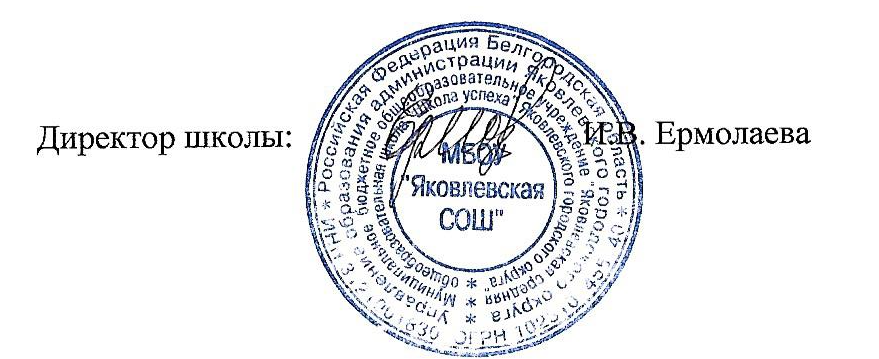 от 29.08.2019 г.«Утверждаю»                              Директор МБОУ «Яковлевская СОШ  __________  Е   Ермолаева Приказ №       от   .0  .2019 г. Предметные областиУчебные предметыКоличество часовКоличество часовКоличество часовКоличество часовКоличество часовКоличество часовКоличество часовКоличество часовКоличество часовКоличество часовКоличество часовКоличество часовПредметные областиУчебные предметы1 класс1 класс1 класс2 класс2 класс2 класс3 класс3 класс3 класс4 класс4 класс4 классПредметные областиУчебные предметыОбязательная частьЧасть, формируемая участниками образовательных отношенийИтогоОбязательная частьЧасть, формируемая участниками образовательных отношенийИтогоОбязательная частьЧасть, формируемая участниками образовательных отношенийИтогоОбязательная частьЧасть, формируемая участниками образовательных отношенийИтогоРусский языки литератур-ное чтениеРусский язык4 154 154 15415Русский языки литератур-ное чтениеЛитературноечтение44444433Родной язык и литературное чтение на родном языкеРодной язык (русский)0,50,50,50,50,50,50,50,5Родной язык и литературное чтение на родном языкеЛитературное чтение на родном языке (русском)0,50,50,50,50,50,50,50,5Иностранный языкИностранный язык (английский язык)--222222Математика и информатикаМатематика44444444Обществознание  и естество-знание (окру-жающий мир)Окружающий мир22222222Основы религиозных культур и светской этикиОсновы религиозных культур и светской этики. Основы православной культуры.------11ИскусствоМузыка11111111ИскусствоИзобразительное искусство11111111ТехнологияТехнология11111111Физическая культураФизическаякультура22222222Итого20 12122 12322 12322 123Максимально допустимая недельная нагрузка(5-ти дневная неделя)Максимально допустимая недельная нагрузка(5-ти дневная неделя)212121232323232323232323Предметные областиУчебные предметы1 класс1 класс1 класс2 класс2 класс2 класс3 класс3 класс3 класс4 класс4 класс4 классПредметные областиУчебные предметыОбязательная частьЧасть, формируемая участниками образовательных отношенийИтогоОбязательная частьЧасть, формируемая участниками образовательных отношенийИтогоОбязательная частьЧасть, формируемая участниками образовательных отношенийИтогоОбязательная частьЧасть, формируемая участниками образовательных отношенийИтогоОбязательная частьУчебные предметыОбязательная частьЧасть, формируемая участниками образовательных отношенийИтогоОбязательная частьЧасть, формируемая участниками образовательных отношенийИтогоОбязательная частьЧасть, формируемая участниками образовательных отношенийИтогоОбязательная частьЧасть, формируемая участниками образовательных отношенийИтогоФилологияРусский язык12833160136341701363416513634165ФилологияЛитературноечтение128128136136136136102102ФилологияИностранный язык (английский язык)--686868686868Родной язык и литературное чтение на родном языкеРодной язык (русский)1717171717171717Родной язык и литературное чтение на родном языкеЛитературное чтение на родном языке (русском)1717171717171717Математика и информатикаМатематика128128136136136136136136Обществознание  и естествознание (окружающий мир)Окружающий мир6464686868686868Основы религиозных культур и светской этикиОсновы религиозных культур и светской этики. Основы православной культуры.----3434ИскусствоМузыка3232343434343434ИскусствоИзобразительное искусство3232343434343434ТехнологияТехнология3232343434343434Физическая культураФизическаякультура6666686868686868Итого640 33672748347827483478274834782Максимально допустимая недельная нагрузка(5-ти дневная неделя)672672672782782782782782782782782782№ п/пклассПредметы, уровень изученияпрограммапрограммапрограммаУчебникиУчебникиУчебникиОбеспеченность обучающихся в %№ п/пПредметы, уровень изученияНазвание(вид) Автор Год изданияАвторНазвание Год изданияОбеспеченность обучающихся в %11Обучение грамотесборник рабочих программ «Школа России»: пособие для учителей общеобразовательных организаций — М.: Просвещение, 2015.В. П. Канакиной, В. Г. Горецкого, М. В.2015Горецкий В. Г. и др Азбука. Учебник 1 класс. В 2 ч. - М.: Просвещение, 2017.2011,201310021 Русский язык(базовый)сборник рабочих программ «Школа России»: пособие для учителей общеобразовательных организаций — М.: Просвещение, 2015.В. П. Канакиной, В. Г. Горецкого, М. В.2015Канакина В.П., Горецкий В.Г.Русский язык. Учебник. 1 класс.- М.: Просвещение, 2017.2011201310032Русский язык(базовый)сборник рабочих программ «Школа России»: пособие для учителей общеобразовательных организаций — М.: Просвещение, 2015.В. П. Канакиной, В. Г. Горецкого, М. В.2015Канакина В.П., Горецкий В.Г.Русский язык. Учебник. 2 класс.- М.: Просвещение, 2017.2011201310043Русский язык(базовый)сборник рабочих программ «Школа России»: пособие для учителей общеобразовательных организаций — М.: Просвещение, 2015.В. П. Канакиной, В. Г. Горецкого, М. В.2015Канакина В.П., Горецкий В.Г.Русский язык. 3 класс.  Учеб. Для общеобразоват. организаций. В 2 ч./В.П. Канакина, В.Г. Горецкий. — М.: Просвещение201210054Русский язык(базовый)сборник рабочих программ «Школа России»: пособие для учителей общеобразовательных организаций — М.: Просвещение, 2015. В. П.Канакиной, В. Г. Горецкого, М. В.2015Канакина В.П.,  Русский язык. 4 класс.  Учеб. Для общеобразоват. организаций. В 2 ч./В.П. Канакина, В.Г. Горецкий. — М.: Просвещение 201810061Литературное чтение(базовый)сборник рабочих программ «Школа России»: пособие для учителей общеобразовательных организаций — М.: Просвещение, 2015.  Л. Ф. Климановой, М. В. Бойкиной,2015 Климанова Л. Ф., Горецкий В. Г.,Литературное чтение. Учебник. 1 класс. В 2 ч.- М.: Просвещение 201710072Литературное чтение(базовый)сборник рабочих программ «Школа России»: пособие для учителей общеобразовательных организаций — М.: Просвещение, 2015.  Л. Ф. Климановой, М. В. Бойкиной,2015Климанова Л. Ф., Горецкий В. Г., Литературное чтение. Учебник. 2 класс. В 2 ч.- М.: Просвещение 201710083Литературное чтение(базовый)сборник рабочих программ «Школа России»: пособие для учителей общеобразовательных организаций — М.: Просвещение, 2015.  Л. Ф. Климановой, М. В. Бойкиной,2015Климанова Л. Ф., Горецкий В. Г., Литературное чтение. Учебник. 3 класс. В 2 ч.- М.: Просвещение 201810094Литературное чтение(базовый)сборник рабочих программ «Школа России»: пособие для учителей общеобразовательных организаций — М.: Просвещение, 2015.   Л. Ф. Климановой, М. В. Бойкиной,2015Климанова Л. Ф., Горецкий В. Г., и др.Литературное чтение.   4 класс.  Учеб. Для общеобразоват. организаций. В 2 ч./Л.Ф.Климанова, В.Г. Горецкий. — М.: Просвещение 2018100101 Математика (базовый)сборник рабочих программ «Школа России»: пособие для учителей общеобразовательных организаций — М.: Просвещение, 2011.Моро М.И.,2015Моро М.И., Волкова СИ., Степанова СВ.Математика. 1 класс: Учебник. В 2 ч. — М.: Издательство «Просвещение»2016100112 Математика (базовый)сборник рабочих программ «Школа России»: пособие для учителей общеобразовательных организаций — М.: Просвещение, 2011.Моро М.И., 2015Моро М.И., Волкова СИ., Степанова СВ.Математика. 2 класс: Учебник. В 2 ч. — М.: Издательство «Просвещение»2017100123Математика (базовый)сборник рабочих программ «Школа России»: пособие для учителей общеобразовательных организаций — М.: Просвещение, 2011.Моро М.И., 2015Моро М.И., М.А.  Бантова, Волкова СИ., Степанова СВ.Математика. 3 класс: Учебник. В 2 ч. — М.: Издательство «Просвещение»2019100134Математика (базовый)сборник рабочих программ «Школа России»: пособие для учителей общеобразовательных организаций — М.: Просвещение, 2011.Моро М.И.,2015Чекин А.Л.  Математика. 4 класс. Учеб. для общеобразоват. организаций. В 2 ч./М.И.Моро. — М.: Просвещение2014100141Окружающий мир (базовый)Плешаков А. А.2015Плешаков А. А.Окружающий мир: Учебник. – М: Издательство «Просвещение» 2016100152Окружающий мир (базовый)Плешаков А. А.2015Плешаков А. А.Окружающий мир: Учебник.2 класс – М: Издательство «Просвещение» 2017100163Окружающий мир (базовый)Плешаков А. А.2015Плешаков А. А.Окружающий мир: Учебник.3 класс – М: Издательство «Просвещение» 2018100174Окружающий мир (базовый) Плешаков А. А.2015 Плешаков А. А., Е.А. КрючковаОкружающий мир: 4 класс.  Учеб. для общеобразоват. организаций. В 2 ч./ Плешаков А. А., Е.А. Крючкова— М.: Просвещение 2019100181Технология(базовый)сборник рабочих программ «Школа России»: пособие для учителей общеобразовательных организаций — М.: Просвещение, 2011.Лутцева Е.А 2015Лутцева Е.А., Зуева Т.П. Технология 1 класс: Учебник.– М.: Издательство «Просвещение»2016100192Технология(базовый)сборник рабочих программ «Школа России»: пособие для учителей общеобразовательных организаций — М.: Просвещение, 2011.Лутцева Е.А.,  2015Лутцева Е.А., Зуева Т.П. Технология 2 класс: Учебник.– М.: Издательство «Просвещение»2017100203Технология(базовый)сборник рабочих программ «Школа России»: пособие для учителей общеобразовательных организаций — М.: Просвещение, 2011.Лутцева Е.А.,  2015Лутцева Е.А., Зуева Т.П. Технология 3 класс: Учебник.– М.: Издательство «Просвещение»2018100214Технология(базовый)сборник рабочих программ «Школа России»: пособие для учителей общеобразовательных организаций — М.: Просвещение, 2011. Лутцева Е.А.,  2015 Лутцева Е.А., Зуева Т.П. Технология . 4 класс.  Учеб. для общеобразоват. организаций. В 2 ч./ Лутцева Е.А., Зуева Т.П.— М.: Просвещение2019100221Музыка (базовый)Музыка. Рабочие программы. 1-4 классы. пособие для учителей общеобразоват. Учреждений – М. ПросвещениеГ. П.Сергеевой, Е. Д. Критской, Т. С.Шмагиной2015Е. Д. Критской, Г. П. Сергеевой, Т. С. Шмагиной: Музыка. 1 класс– М.: Просвещение2011100232Музыка (базовый)Музыка. Рабочие программы. 1-4 классы. пособие для учителей общеобразоват. Учреждений – М. ПросвещениеГ. П.Сергеевой, Е. Д. Критской, Т. С.Шмагиной2015Е. Д. Критской, Г. П. Сергеевой, Т. С. Шмагиной: Музыка. 2 класс– М.: Просвещение2012100243Музыка (базовый)Музыка. Рабочие программы. 1-4 классы. пособие для учителей общеобразоват. Учреждений – М. ПросвещениеГ. П.Сергеевой, Е. Д. Критской, Т. С.Шмагиной2015Е. Д. Критской, Г. П. Сергеевой, Т. С. Шмагиной: Музыка. 3 класс– М.: Просвещение2013100254Музыка (базовый)Музыка. Рабочие программы. 1-4 классы. пособие для учителей общеобразоват. Учреждений – М. ПросвещениеГ. П.Сергеевой, Е. Д. Критской, Т. С.Шмагиной2015Е. Д. Критской, Г. П. Сергеевой, Т. С. Шмагиной: Музыка. 4 класс. Учеб. для общеобразоват. организаций.– М.: Просвещение2014100261Изобразительное искусство(базовый)Изобразительное искусство. Рабочие программы. Предметная линия учебников под ред Б.М. Неменского. 1-4 классы:: пособие для учителей общеобразоват. учреждений /Б.М.Неменский, Л.А. Неменская и др – М. Просвещение. Б.М.Неменский2015Л.А. НеменскаяИзобразительное искусство. Ты изображаешь, украшаешь и строишь.1 класс. – М.: Просвещение2011100272Изобразительное искусство(базовый)Изобразительное искусство. Рабочие программы. Предметная линия учебников под ред Б.М. Неменского. 1-4 классы:: пособие для учителей общеобразоват. учреждений /Б.М.Неменский, Л.А. Неменская и др – М. Просвещение. Б.М.Неменский2015  Каратеева Е.И.Изобразительное искусство .2 класс. – М.: Просвещение2012100283Изобразительное искусство(базовый)Изобразительное искусство. Рабочие программы. Предметная линия учебников под ред Б.М. Неменского. 1-4 классы:: пособие для учителей общеобразоват. учреждений /Б.М.Неменский, Л.А. Неменская и др – М. Просвещение. Б.М.Неменский2015  Каратеева Е.И.Изобразительное искусство .3 класс. – М.: Просвещение2013100294Изобразительное искусство(базовый)Изобразительное искусство. Рабочие программы. Предметная линия учебников под ред Б.М. Неменского. 1-4 классы:: пособие для учителей общеобразоват. учреждений /Б.М.Неменский, Л.А. Неменская и др – М. Просвещение. Б.М.Неменский2015Л.А. НеменскаяИзобразительное искусство. Каждый народ -художник. 4 класс. Учеб. для общеобразоват. организаций. – М.: Просвещение2013100301Физическая культура(базовый)Физическая культура Рабочие программы. 1-4 классы. пособие для учителей общеобразоват. Учреждений – М. ПросвещениеЛях В.И.2014В.И. ЛяхФизическая культура. 1-4 кл. Учеб. для общеобразоват. организаций.  – М.: Просвещение2016100312Физическая культура(базовый)Физическая культура Рабочие программы. 1-4 классы. пособие для учителей общеобразоват. Учреждений – М. ПросвещениеЛях В.И.2014В.И. ЛяхФизическая культура. 1-4 кл. Учеб. для общеобразоват. организаций.  – М.: Просвещение2016100323Физическая культура(базовый)Физическая культура Рабочие программы. 1-4 классы. пособие для учителей общеобразоват. Учреждений – М. ПросвещениеЛях В.И.2014В.И. ЛяхФизическая культура. 1-4 кл. Учеб. для общеобразоват. организаций.  – М.: Просвещение2016100334Физическая культура(базовый)Лях В.И.2014В.И. ЛяхФизическая культура. 1-4 кл. Учеб. для общеобразоват. организаций.  – М.: Просвещение2016100342Английский(базовый)Английский язык. Рабочие программы. 1-4 классы. пособие для учителей общеобразоват. Учреждений – М. ПросвещениеКузовлев В.П.2014Кузовлев В.П., Перегудова Э.Ш.,Пастухова  С.А.Английский  язык. 2 класс. – М. Просвещение2017100353Английский(базовый)Английский язык. Рабочие программы. 1-4 классы. пособие для учителей общеобразоват. Учреждений – М. ПросвещениеКузовлев В.П.2014 Кузовлев В.П., Перегудова Э.Ш.,Пастухова  С.А.Английский  язык. 3 класс. -  М издательство Просвещение2018100364Английский(базовый)Английский язык. Рабочие программы. 1-4 классы. пособие для учителей общеобразоват. Учреждений – М. ПросвещениеКузовлев В.П.2014Кузовлев В.П., Перегудова Э.Ш., Стрельникова О.В. и др-Английский  язык.4 класс.  Учеб. для общеобразоват. организаций.  – М.: Просвещение2016100374Основы религиозных культур и светской этики. Основы православной культуры.Рабочая программа по учебному курсу «Основы религиозных культур и светской этики. Православная культура» составлена на основе авторской программы: Л. Л. Шевченко. Православная культура: Концепция и учебные программы дошкольного и школьного (1-11 классы) образования. М.: Центр поддержки культурно-исторических традиций Отечества 2012Шевченко Л.Л. Основы религиозных культур исветской этики.Основы православной культуры.4 класс. Учебник для уч-ся нач. классов общеобр.школ, - М.:Центр поддержки культурно-исторических традиций Отечества,201668